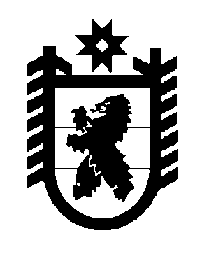 Российская Федерация Республика Карелия    ПРАВИТЕЛЬСТВО РЕСПУБЛИКИ КАРЕЛИЯРАСПОРЯЖЕНИЕот  4 июля 2017 года № 371р-Пг. Петрозаводск В целях установления и развития сотрудничества между Республикой Карелия и провинцией Фуцзянь (Китайская Народная Республика) образовать рабочую группу в следующем составе: Временно исполняющий обязанности
 Главы Республики Карелия                                                   А.О. ПарфенчиковСавельев Ю.В.–заместитель Премьер-министра Правительства Республики Карелия, руководитель рабочей группыЖирнель Е.В.–исполняющий обязанности Министра экономи-ческого развития и промышленности  Республики Карелия, заместитель руководителя рабочей группы Павлов А.Б.–начальник отдела Министерства экономического развития и промышленности  Республики Карелия, секретарь рабочей группы        Члены рабочей группы:        Члены рабочей группы:        Члены рабочей группы:Бахмет О.Н.–временно исполняющий обязанности председателя федерального государственного бюджетного учреждения науки Карельского научного центра Российской академии наук (по согласованию)Брун Г.Т.–первый заместитель Руководителя Администрации Главы Республики Карелия Воронин А.В.–ректор федерального государственного бюджет-ного образовательного учреждения высшего образования «Петрозаводский государственный университет» (по согласованию)Воронов А.М.–Министр по делам молодежи, физической культуре и спорту Республики Карелия Гаврош О.М.–первый заместитель Министра сельского, рыбного и охотничьего хозяйства Республики Карелия Кислов Д.С.–заместитель Министра экономического развития и промышленности  Республики КарелияЛазаревич О.В.–Министр здравоохранения Республики Карелия Лесонен А.Н.–Министр культуры Республики Карелия Лиминчук Л.В.–генеральный директор акционерного общества «Корпорация развития Республики Карелия» (по согласованию) Манин А.А.–Министр Республики Карелия по вопросам национальной политики, связям с общественными и религиозными объединениямиМарценюк Д.А.–временно исполняющий обязанности представителя Министерства иностранных дел Российской Федерации в г. Петрозаводске (по согласованию)Матвиец Д.С.–Министр строительства, жилищно-коммунального хозяйства и энергетики Республики КарелияМорозов А.Н.–Министр образования Республики КарелияПыленок Е.А. –исполняющий обязанности Председателя Государственного комитета Республики Карелия по дорожному хозяйству, транспорту и связиСибиряков К.Н.–заместитель Министра экономического развития и промышленности  Республики КарелияСоколова О.А.–Министр социальной защиты, труда и занятости Республики Карелия Соловьев В.А.–исполняющий обязанности ректора федерального государственного бюджетного образовательного учреждения высшего образования «Петрозаводская государственная консерватория имени 
А.К. Глазунова» (по согласованию).